	            FOURNITURES  et  MATERIEL  DEMANDES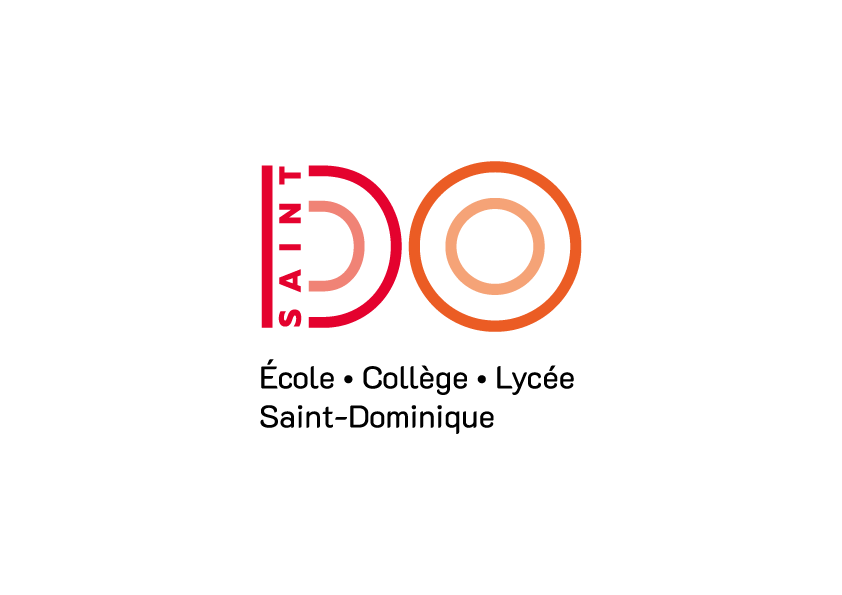 		POUR LE COURS ELEMENTAIRE 2ème annéeAnnée Scolaire 2023 – 2024     M. Dominique LOUYOT Les manuels scolaires sont prêtés par l’école. Les enfants doivent les rendre en bon état à la fin de l’année scolaire. Les fichiers, cahiers et protège-cahiers sont commandés par l’école (commande groupée à moindre coût) et seront facturés en septembre-octobre. Toutes les fournitures sont à apporter pour le 1er jour et seront rangées (réserve prévue en classe)	1 cartable rigide (à roulettes interdit)      1 agenda       	    1 porte-vues (60 vues) 21x 29,7	1 chemise à élastiques, avec rabats, grand format	1 ardoise * Velleda avec chiffon (rayures cahier)						1 trousse dans laquelle vous mettrez :	    	           	4 stylos* FRIXION 1 vert, 1 rouge, 1 bleu, 1 noir avec recharges, étiquetés au nom                     	de l’enfant (pas de stylo 4 couleurs)       1 gomme blanche		 	2 crayons * de papier HB n° 2 (à renouveler au besoin)    1 marqueur indélébile noir* à pointe ronde (pour les arts plastiques)	2 pochettes de feutres * moyens Velleda à renouveler.    1 pochette Canson Blanc (240 x 320 mm) 180 g/m2	    1 pochette Canson couleurs (240 x 320 mm)    1 pochette Canson noir (240 x 320 mm) 	6 gros sticks de colle UHU à renouveler (avec nom de l’élève)		Un souvenir de vacances (été 2023) Fournitures à apporter (celles de l’an passé conviennent très bien).	1 paire de ciseaux * à bouts ronds de bonne qualité, de taille moyenne.		           1 équerre moyenne plastique rigide en bon état              1 taille-crayon métallique avec réservoir	    	1 double décimètre * en plastique rigide 	         1 calculette * simple		1 boîte de crayons de couleurs         1 boîte de feutres    Prévoir des rouleaux de plastique incolore transparent et des étiquettes pour couvrir les livres.Quelques précisions utiles :Nous recommandons des fournitures simples et sans gadgets. Attention : Toutes les affaires * de l’enfant y compris les crayons * doivent être marquées à son nom en entier. Pour tout renseignement complémentaire, s’adresser aux enseignants à la rentrée.Retrouvez cette liste sur http://saintdominique-nancy.frOu passer commande sur http://www.scoleo.fr  > ECOLE ST DOMINIQUE à  NANCY   Des initiatives pour soutenir l'action des associations de parents d'élèves et simplifier la vie familiale et scolaire.